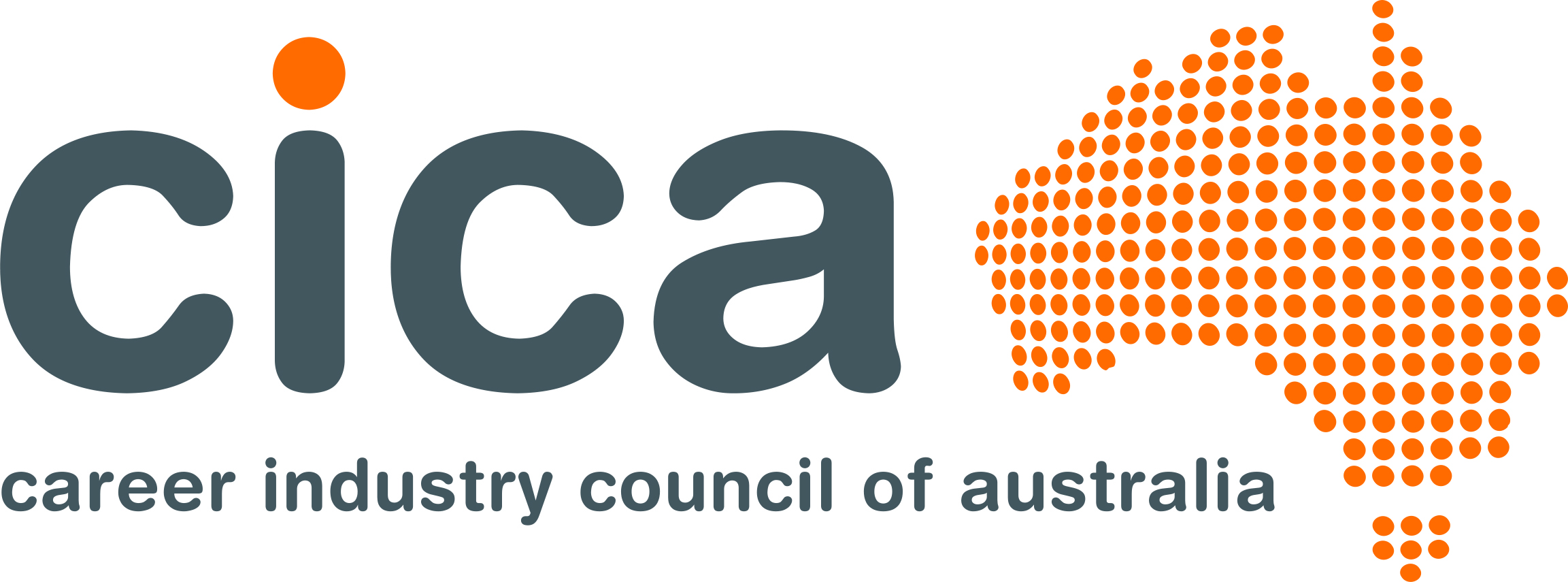 CICA Standards Competency Mapping of Delivery & AssessementCore Competencies are the skills, knowledge and attitudes required by all Career Development Practitioners regardless of their work setting.Specialised Competencies are the additional skills, knowledge and attitudes that may be required by some Career Development Practitioners to undertake specific career development roles or cater for the needs of specific client groups. Appropriate training must be undertaken to develop the Specialised Competencies.NumberCICA Core CompetencyDeliveryAssessment1Career development theory1aDescribe major career development theories, concepts, research, and associated models and frameworks1bApply career development theories, concepts, research, and associated models and frameworks to practice2Labour market information2aSource, understand and apply credible, reliable labour market information that is free of bias2bUse labour market information to assist clients in job search strategies and career planning3Communication and interpersonal skills3aEstablish and maintain rapport3bUse effective verbal and written communication skills3c Work effectively in a team environment4Ethical practice4aApply the CICA Code of Ethics4bDemonstrate commitment to professionalism4cDemonstrate commitment to lifelong learning5Diversity and inclusion5aRecognise and respect diversity5bConduct career development work in culturally sensitive ways6Technology, information and resources6aCollect, analyse and use information6bKeep up-to-date with emerging technologies and innovations6cIdentify relevant support organisations, resources and services7Professional practice application7aConduct needs assessment7bFollow case and/or project management procedures7cUse enterprise skills7dEvaluate the service provided to clientsNumberCICA Specialised CompetencyDeliveryAssessment1Career assessmentS1Assess, develop and apply career assessment2Career counsellingS2Apply career counselling skills3Career development program deliveryS3Assess the need for, design, deliver and evaluate career development programs4Diverse clientsS4Work with diverse people5Project ManagementS5Design, develop, implement, and evaluate projects6Industry liaisonS6Liaise with employers and other organisations7Research SkillsS7Conduct research